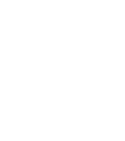 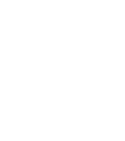 Programme of StudySubject: ArtYear: 11Programme of StudySubject: ArtYear: 11Programme of StudySubject: ArtYear: 11                                                                                Autumn 1                                                                                Autumn 1Mock Exam ProjectMock Exam Project                                                                            Autumn 2                                                                            Autumn 2Mock Exam ProjectMock Exam Project                                                                         Spring 1                                                                         Spring 1Externally Set AssignmentExternally Set Assignment                                                                        Spring 2                                                                        Spring 2Externally Set AssignmentExternally Set Assignment                                                                       Summer 1                                                                       Summer 1                                                                    Final Coursework Submissions                                                                    Final Coursework Submissions                                                                       Summer 2                                                                       Summer 2